HCC - Workforce Development and Partnership Team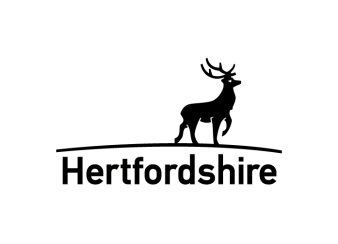 Event Booking FormPlease return completed forms to:Workforce Development and Partnerships TeamSFAR201, Farnham House, Six Hills Way, Stevenage, Herts, SG1 2FQFax:  01438 843432, or Email:  pvi.learning@hertfordshire.gov.ukUser Guidance NotesUser Guidance NotesUser Guidance NotesUser Guidance NotesUser Guidance NotesUser Guidance NotesUser Guidance NotesUser Guidance NotesUser Guidance NotesPlease fully complete this form in BLOCK CAPITALSPlaces are not automatically provided upon completion of this form – confirmation of a place will be sent to the email address provided.Emailed forms will only be accepted if they have been forwarded to us by your Line Manager (confirming agreement and authorisation of attendance)Please fully complete this form in BLOCK CAPITALSPlaces are not automatically provided upon completion of this form – confirmation of a place will be sent to the email address provided.Emailed forms will only be accepted if they have been forwarded to us by your Line Manager (confirming agreement and authorisation of attendance)Please fully complete this form in BLOCK CAPITALSPlaces are not automatically provided upon completion of this form – confirmation of a place will be sent to the email address provided.Emailed forms will only be accepted if they have been forwarded to us by your Line Manager (confirming agreement and authorisation of attendance)Please fully complete this form in BLOCK CAPITALSPlaces are not automatically provided upon completion of this form – confirmation of a place will be sent to the email address provided.Emailed forms will only be accepted if they have been forwarded to us by your Line Manager (confirming agreement and authorisation of attendance)Please fully complete this form in BLOCK CAPITALSPlaces are not automatically provided upon completion of this form – confirmation of a place will be sent to the email address provided.Emailed forms will only be accepted if they have been forwarded to us by your Line Manager (confirming agreement and authorisation of attendance)Please fully complete this form in BLOCK CAPITALSPlaces are not automatically provided upon completion of this form – confirmation of a place will be sent to the email address provided.Emailed forms will only be accepted if they have been forwarded to us by your Line Manager (confirming agreement and authorisation of attendance)Please fully complete this form in BLOCK CAPITALSPlaces are not automatically provided upon completion of this form – confirmation of a place will be sent to the email address provided.Emailed forms will only be accepted if they have been forwarded to us by your Line Manager (confirming agreement and authorisation of attendance)Please fully complete this form in BLOCK CAPITALSPlaces are not automatically provided upon completion of this form – confirmation of a place will be sent to the email address provided.Emailed forms will only be accepted if they have been forwarded to us by your Line Manager (confirming agreement and authorisation of attendance)Please fully complete this form in BLOCK CAPITALSPlaces are not automatically provided upon completion of this form – confirmation of a place will be sent to the email address provided.Emailed forms will only be accepted if they have been forwarded to us by your Line Manager (confirming agreement and authorisation of attendance)Event Title:First Preferred DateFirst Preferred DateFirst Preferred DateFirst Preferred DateFirst Preferred DateFirst Preferred DateFirst Preferred DateFirst Preferred DateSecond Preferred DateSecond Preferred DateSecond Preferred DateSecond Preferred DateSecond Preferred DateSecond Preferred DateSecond Preferred DateSecond Preferred DatePlease ensure you have checked the course content and target audience to be certain that this course is suitable for youPrevious Training:  Previous Training:  Previous Training:  Previous Training:  Previous Training:  Previous Training:  Previous Training:  Previous Training:  Previous Training:  Please indicate when (if ever) you last received training in this topic/subjectIf you cannot recall the exact date please indicate an approximate month/yearDate:Date:Date:Date:Date:Date:Date:Date:Please advise who delivered this training:Please advise who delivered this training:Please advise who delivered this training:Please advise who delivered this training:Please advise who delivered this training:Please advise who delivered this training:Please advise who delivered this training:Please advise who delivered this training:Please advise who delivered this training:Attendee Details - Please ensure this section is fully completedAttendee Details - Please ensure this section is fully completedAttendee Details - Please ensure this section is fully completedAttendee Details - Please ensure this section is fully completedAttendee Details - Please ensure this section is fully completedAttendee Details - Please ensure this section is fully completedTitleFirst nameLast NamePersonnel Number: (For HCC staff only)Job Title/PositionOrganisation NameOrganisation AddressEmail AddressPhone NumberAdditional requirements If you have additional needs or require reasonable adjustments please contact pvi.learning@hertfordshire.gov.ukPlease explain why you require this trainingAttendee and Line Manager Agreement and AuthorisationAttendee and Line Manager Agreement and AuthorisationAttendee and Line Manager Agreement and AuthorisationAttendee and Line Manager Agreement and AuthorisationAttendee and Line Manager Agreement and AuthorisationAttendee and Line Manager Agreement and AuthorisationAttendee and Line Manager Agreement and AuthorisationAttendee and Line Manager Agreement and AuthorisationAttendee and Line Manager Agreement and AuthorisationAttendee and Line Manager Agreement and AuthorisationAttendee and Line Manager Agreement and AuthorisationAttendee and Line Manager Agreement and AuthorisationAttendee and Line Manager Agreement and AuthorisationAttendee and Line Manager Agreement and AuthorisationAttendee and Line Manager Agreement and AuthorisationAttendee and Line Manager Agreement and AuthorisationAttendee and Line Manager Agreement and AuthorisationAttendee and Line Manager Agreement and AuthorisationPlease note that by submitting an application for this course, you have accepted the terms of the ‘Charges for Non Attendance on Courses’ policy. Please contact pvi.learning@hertfordshire.gov.uk for a copy of this policy.Please note that by submitting an application for this course, you have accepted the terms of the ‘Charges for Non Attendance on Courses’ policy. Please contact pvi.learning@hertfordshire.gov.uk for a copy of this policy.Please note that by submitting an application for this course, you have accepted the terms of the ‘Charges for Non Attendance on Courses’ policy. Please contact pvi.learning@hertfordshire.gov.uk for a copy of this policy.Please note that by submitting an application for this course, you have accepted the terms of the ‘Charges for Non Attendance on Courses’ policy. Please contact pvi.learning@hertfordshire.gov.uk for a copy of this policy.Please note that by submitting an application for this course, you have accepted the terms of the ‘Charges for Non Attendance on Courses’ policy. Please contact pvi.learning@hertfordshire.gov.uk for a copy of this policy.Please note that by submitting an application for this course, you have accepted the terms of the ‘Charges for Non Attendance on Courses’ policy. Please contact pvi.learning@hertfordshire.gov.uk for a copy of this policy.Please note that by submitting an application for this course, you have accepted the terms of the ‘Charges for Non Attendance on Courses’ policy. Please contact pvi.learning@hertfordshire.gov.uk for a copy of this policy.Please note that by submitting an application for this course, you have accepted the terms of the ‘Charges for Non Attendance on Courses’ policy. Please contact pvi.learning@hertfordshire.gov.uk for a copy of this policy.Please note that by submitting an application for this course, you have accepted the terms of the ‘Charges for Non Attendance on Courses’ policy. Please contact pvi.learning@hertfordshire.gov.uk for a copy of this policy.Please note that by submitting an application for this course, you have accepted the terms of the ‘Charges for Non Attendance on Courses’ policy. Please contact pvi.learning@hertfordshire.gov.uk for a copy of this policy.Please note that by submitting an application for this course, you have accepted the terms of the ‘Charges for Non Attendance on Courses’ policy. Please contact pvi.learning@hertfordshire.gov.uk for a copy of this policy.Please note that by submitting an application for this course, you have accepted the terms of the ‘Charges for Non Attendance on Courses’ policy. Please contact pvi.learning@hertfordshire.gov.uk for a copy of this policy.Please note that by submitting an application for this course, you have accepted the terms of the ‘Charges for Non Attendance on Courses’ policy. Please contact pvi.learning@hertfordshire.gov.uk for a copy of this policy.Please note that by submitting an application for this course, you have accepted the terms of the ‘Charges for Non Attendance on Courses’ policy. Please contact pvi.learning@hertfordshire.gov.uk for a copy of this policy.Please note that by submitting an application for this course, you have accepted the terms of the ‘Charges for Non Attendance on Courses’ policy. Please contact pvi.learning@hertfordshire.gov.uk for a copy of this policy.Please note that by submitting an application for this course, you have accepted the terms of the ‘Charges for Non Attendance on Courses’ policy. Please contact pvi.learning@hertfordshire.gov.uk for a copy of this policy.Please note that by submitting an application for this course, you have accepted the terms of the ‘Charges for Non Attendance on Courses’ policy. Please contact pvi.learning@hertfordshire.gov.uk for a copy of this policy.Please note that by submitting an application for this course, you have accepted the terms of the ‘Charges for Non Attendance on Courses’ policy. Please contact pvi.learning@hertfordshire.gov.uk for a copy of this policy.AttendeeAttendeeAttendeeAttendeeAttendeeAttendeeAttendeeAttendeeAttendeeLine ManagerLine ManagerLine ManagerLine ManagerLine ManagerLine ManagerLine ManagerLine ManagerLine ManagerI confirm that I have read the course outline and meet any pre-attendance requirements of the course, where these are necessary and specified for participation.I confirm that I have read the course outline and meet any pre-attendance requirements of the course, where these are necessary and specified for participation.I confirm that I have read the course outline and meet any pre-attendance requirements of the course, where these are necessary and specified for participation.I confirm that I have read the course outline and meet any pre-attendance requirements of the course, where these are necessary and specified for participation.I confirm that I have read the course outline and meet any pre-attendance requirements of the course, where these are necessary and specified for participation.I confirm that I have read the course outline and meet any pre-attendance requirements of the course, where these are necessary and specified for participation.I confirm that I have read the course outline and meet any pre-attendance requirements of the course, where these are necessary and specified for participation.I confirm that I have read the course outline and meet any pre-attendance requirements of the course, where these are necessary and specified for participation.I confirm that I have read the course outline and meet any pre-attendance requirements of the course, where these are necessary and specified for participation.I confirm that this course supports the attendee’s learning and development needs and that they will be supported in applying the learning in relation to their job responsibilities.I confirm that this course supports the attendee’s learning and development needs and that they will be supported in applying the learning in relation to their job responsibilities.I confirm that this course supports the attendee’s learning and development needs and that they will be supported in applying the learning in relation to their job responsibilities.I confirm that this course supports the attendee’s learning and development needs and that they will be supported in applying the learning in relation to their job responsibilities.I confirm that this course supports the attendee’s learning and development needs and that they will be supported in applying the learning in relation to their job responsibilities.I confirm that this course supports the attendee’s learning and development needs and that they will be supported in applying the learning in relation to their job responsibilities.I confirm that this course supports the attendee’s learning and development needs and that they will be supported in applying the learning in relation to their job responsibilities.I confirm that this course supports the attendee’s learning and development needs and that they will be supported in applying the learning in relation to their job responsibilities.I confirm that this course supports the attendee’s learning and development needs and that they will be supported in applying the learning in relation to their job responsibilities.SignatureSignaturePrint NamePrint NameDateDate